La Dictée.Envie de dictée ?C’est possible !Dans le cadre de la semaine des Maths, une dictée est organisée.Cette dictée est ouverte à tous.Elle aura lieu le mardi 20 mars.PARTICIPEZ !Pour participer, c’est facile :Renseignez-vous et inscrivez-vous auprès de votre professeur de mathématiques.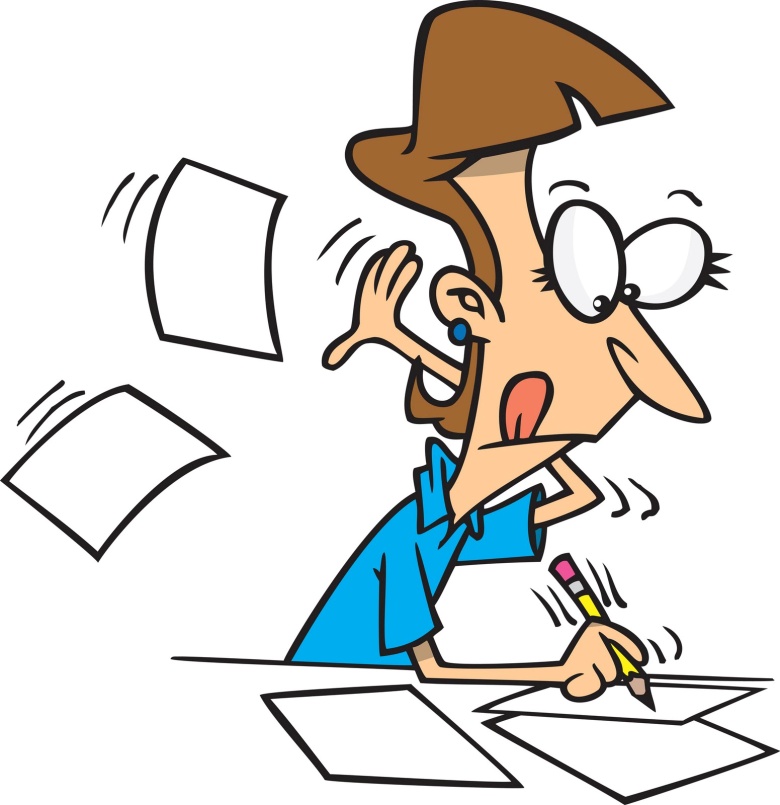 